2022 Steak Roasts will begin at SWAN BOAT CLUB on FRIDAY, MAY 20TH 5:30pm-7:30pm $15.00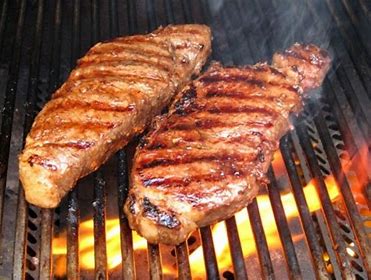 Chicken Breast and Salmon are also available.   We will also offer Shrimp as an ADD ON to your dinner.  All dinners include sides.NEW KIDS MENU $5.00 (available for up to age 12)2022 Steak Roast Dates:   May 20, 30,   June 3, 10, 17, 24, 30        July 8, 15, 22,  Aug 12, 19, 26,      Sept 2, 9.(Blue Gavel Rib Dinners Friday: May 27, July 1, Aug 5)*Large group seating please call VC Chris 734-735-4617 by Wednesday